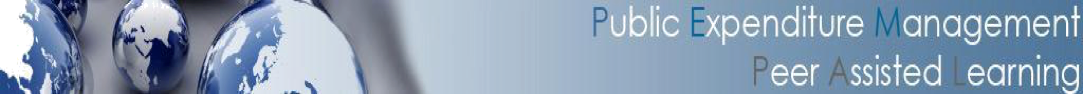 Each enabling groups have a function during this meeting to taking a lead in the enabling tasks, reviewing progress and making recommendations for moving forward.Enabling group descriptionsHere is a reminder of the enabling responsibility of each group:Quality friends & Agenda Activists: reflect on what is working during and between IACoP events and how we could improve the way we do things, including how we prioritize the topics, themes and activities that will help shape future eventsSocial Reporters: create a shared memory of the eventValue Detectives: collect stories that show the value of IACoP activities to different stakeholdersEnabling group tasksThe enabling groups should carry out their normal tasks and also reflect on the questions in the following tables. Consider the following in relation with IACoP:How we do this now, is it apropriate?How could we do better?What conditions need to be in place to help us to do it better? On day three present your group’s reflections for additional input, feedback and comments.Create a shared memory of the event collecting memories from social events, but not only 